Tampa Bay Vizsla Club RescueAdoption AgreementI, _________________________________________, the undersigned Adopter (the “Adopter”) agree to all conditions set forth in this Adoption Agreement, established by the Tampa Bay Vizsla Club Rescue (“TBVC Rescue”):This agreement will be effective as of this _____________day of _______________, ___________and will continue in full force until notification by the Adopter as to the death of the dog herein described, repossession of the dog by TBVC Rescue or authorized animal control authorities, or return of the dog by the Adopter to TBVC Rescue. This adoption covers the adoption of a ( ) Male ( ) Female vizsla identified by the name of: _________________________________________.1.  The dog will be given a three to four weeks adjustment period in consideration of the fact that it takes a minimum of this amount of time for the dog to adjust to new humans and surroundings. After the trial period, the adopter will be asked to give a donation of $250 to Tampa Bay Vizsla Club Rescue. 2.  The Adopter agrees that the dog will live in the Adopter's home as a member of the family.  Having been advised that the Vizsla breed is active and requires a lot of exercise, the Adopter agrees to provide the dog with adequate exercise, either in a fenced yard, on a lead or in another safe area.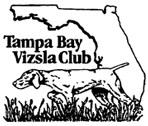 3.  Because the vizsla is not suited to be kept as a permanent yard-only dog, the Adopter agrees not to isolate this dog away from his/her family. Further, it is agreed that the dog will not be tied or chained except as a temporary safety measure.4.  This dog will be identified at all times with either an identification tag, license tag, rabies tag with Veterinarian Name and Inoculation Number, or tattoo or micro-chip which is registered with a national agency.5.  This dog may not be transferred to any person, organization, firm, or corporation without the express written consent of the Chair of TBVC Rescue. 6.  The dog will be placed on an inoculation and general health checkup schedule (including heartworm prevention) established by a licensed veterinarian. The adopter will agree to provide financially for all of the dog’s veterinarian needs. 7.  The dog will be provided adequate food, water, and proper shelter from the elements at all times.8.  The Adopter agrees to obey any and all animal control laws, rules, and regulations as may be applicable in the area in which he/she resides.9.  The Adopter agrees to hold harmless TBVC Rescue, the Tampa Bay Vizsla Club, (“TBVC”) its members, volunteers, agents, officers, their heirs and assignees for any problems with the dog or its actions.10.  The Adopter agrees to allow TBVC Rescue to follow through with any investigation of this adoption to protect the welfare of the dog. This includes, but is not limited to, premise visits and telephone inquiries. If determined by TBVC Rescue and the TBVC President that the terms and conditions of this agreement are not being upheld by the Adopter, or that misrepresentation was made in obtaining this dog, TBVC Rescue may terminate this agreement. Upon termination of the adoption agreement, the dog will be returned to the custody of TBVC Rescue.11.  If the dog is lost or suspected stolen, the Adopter will notify TBVC Rescue immediately. The Adopter agrees to make every good faith effort to locate the dog, including social media, making posters and to notify local veterinarians and animal control authorities.12.  If for any reason this adoption is not satisfactory to the Adopter, the dog must be returned TBVC Rescue. If the Adopter feels he/she has located a suitable home for the dog, Adopter agrees to allow TBVC Rescue to screen the prospective new owner(s), and agrees to comply with item 5.  In all cases of transfer the TBVC Rescue decision will be final as to the ultimate placement of the dog. 13. The adopter understands and agrees that the TBVC Rescue cannot and does not warrantee or guarantee the health, disposition, temperament, character, or suitability of the dog. Further, the suitability of the dog to any specific tasks, purposes, or circumstances is not assured.14. TBVC Rescue will handle all communication between rescue parties, the Adopter will NOT contact the surrenderer, shelter, etc.15. Please follow this link if you would like to become a member of the Tampa Bay Vizsla Club.  http://tampabayvizslaclub.com/membership/I (We) have read this agreement and hereby agree to abide by all conditions set forth therein.AdopterSigned:  								Print name:                                                                                         Date:  									Name, Address and Telephone Number of Adopter:Tampa Bay Vizsla Club RescueSigned:  								Date: 									Form:  July 2020